Заключение №59по результатам проверки достоверности годовой бюджетной отчетности Комитета по образованию Усольского муниципального района Иркутской области01.04.2024г.                                                                                                       рп.Белореченский1.Основание для проведения мероприятия: статьи 264.1-264.2 Бюджетного кодекса Российской Федерации;подпункт 3 части 2 статьи 9 Федерального закона от 07.02.2011г. №6-ФЗ «Об общих принципах организации и деятельности контрольно-счетных органов субъектов Российской Федерации, федеральных территорий и муниципальных образований»; Положение о Контрольно-счетной палате Усольского муниципального района Иркутской области, утвержденное решением Думы Усольского муниципального района Иркутской области от 23.11.2021г. №213;план деятельности Контрольно-счетной палаты Усольского муниципального района Иркутской области на 2024 год; раздел 2 Порядка проведения внешней проверки годового отчета об исполнении бюджета Усольского муниципального района Иркутской области, утвержденного решением Думы Усольского муниципального района Иркутской области от 22.02.2022г. № 235;распоряжение и.о. председателя Контрольно-счетной палаты Усольского муниципального района Иркутской области от 04.03.2024г. №20.	2.Предмет мероприятия: Бюджетная (бухгалтерская) отчетность, представленная главным администратором бюджетных средств, в соответствии с требованиями приказа Минфина России от 28.12.2010г. №191н «Об утверждении Инструкции о порядке составления и представления годовой, квартальной и месячной отчетности об исполнении бюджетов бюджетной системы Российской Федерации», приказа Минфина России от 25.03.2011г. №33н Инструкции о порядке составления, представления годовой, квартальной бухгалтерской отчетности государственных (муниципальных) бюджетных и автономных учреждений.3.Объекты мероприятия: Комитет по образованию Усольского муниципального района Иркутской области (далее- Комитет по образованию, Комитет);Объекты встречных проверок по мере необходимости.4.Цели и вопросы мероприятия: Цель: Установление полноты и достоверности бюджетной отчетности главного администратора бюджетных средств (далее-ГАБС), за отчетный финансовый год.Вопросы:анализ бюджетной отчетности на соответствие требованиям нормативных правовых актов в части ее состава, содержания, и срока представления для проведения внешней проверки;анализ достоверности показателей бюджетной отчетности, оценка взаимосвязанных показателей по консолидируемым позициям форм бюджетной отчетности;оценка достоверного представления о финансовом положении экономического субъекта на основании данных бухгалтерской отчетности;анализ исполнения доходов, закрепленных за администратором доходов;анализ использования бюджетных ассигнований;оценка причин неиспользования бюджетных ассигнований;анализ принятых мер по повышению эффективности расходования бюджетных средств.5.Исследуемый период: 2023 год.6.Состав ответственных исполнителей:Попова Светлана Юрьевна, инспектор в аппарате Контрольно-счетной палаты Усольского муниципального района Иркутской области. 7.Сроки проведения мероприятия с 04 марта 2024 года по 04 апреля 2024 года.Комитет по образованию Усольского муниципального района Иркутской области, является органом администрации муниципального района, осуществляющим функции по управлению в сфере образования, в части и порядке, определенными в соответствии с законодательством, решениями Думы Усольского муниципального района Иркутской области и иными муниципальными правовыми актами. Имеет статус юридического лица, лицевые счета в соответствии с действующим законодательством, печать, выступает истцом и ответчиком в суде. Основным нормативным правовым актом, регулирующим сферу деятельности, полномочия и функции Комитета по образованию, является Положение о Комитете по образованию, утвержденное решением Думы Усольского муниципального района Иркутской области от 30.08.2016г. №192 (с изменениями). Финансовое обеспечение деятельности Комитета по образованию осуществляется за счет средств бюджета Усольского района, в соответствии с утвержденной сметой, в пределах утвержденных лимитов бюджетных обязательств.Комитет по образованию осуществляет функции и полномочия учредителя в отношении 38 бюджетных учреждений. Финансирование учреждений подведомственных Комитету по образованию осуществлялось на основании соглашений о порядке и условиях предоставления субсидий на выполнение муниципального задания по оказанию муниципальных услуг (выполнению работ), заключенных между Комитетом по образованию и муниципальными учреждениями.В соответствии со ст.7 Федерального закона от 06.12.2011г. №402-ФЗ «О бухгалтерском учете» 39 учреждений отрасли образования (включая Комитет по образованию) заключили договор на ведение бухгалтерского и налогового учета с МКУ «Управление учета и отчетности муниципальных учреждений Усольского муниципального района Иркутской области» (далее – МКУ «Управление»). Предметом деятельности МКУ «Управление» является бюджетный учет финансово-хозяйственной деятельности и формирование полной и достоверной информации о финансово - хозяйственной деятельности муниципальных общеобразовательных учреждений Усольского района. Годовая бюджетная отчетность главного администратора бюджетных средств составлена путем консолидации отчетов подведомственных учреждений.Годовая бюджетная отчетность соответствует структуре и бюджетной классификации, которые применялись при утверждении бюджета муниципального района на 2023 год, утвержденной решением Думы от 27.12.2022г. №23 «Об утверждении бюджета на 2023 год и на плановый период 2024 и 2025 годов» (далее – Решение о бюджете). Бюджетная отчетность составлена в соответствии с требованиями Инструкции о порядке составления и предоставления годовой, квартальной и месячной отчетности об исполнении бюджетов бюджетной системы Российской Федерации, утвержденной приказом Минфина России от 28.12.2010г. №191н с изменениями (далее - Инструкция №191н), Инструкции о порядке составления, представления годовой, квартальной бухгалтерской отчетности государственных (муниципальных) бюджетных и автономных учреждений, утвержденной приказом Минфина РФ от 25.03.2011г. №33н с изменениями (далее - Инструкция №33н). Комитет по образованию включен в ведомственную структуру расходов бюджета, как имеющий право распределять бюджетные ассигнования и лимиты бюджетных обязательств между подведомственными распорядителями и (или) получателями бюджетных средств (главный распорядитель бюджетных средств) согласно приказу Комитета по экономике и финансам от 09.11.2022г. №356о/д. В соответствии со ст.30 Положения о бюджетном процессе в Усольском муниципальном районе Иркутской области, утвержденного решением Думы от 28.01.2020г. №120 в редакции от 28.11.2023г. №74 (далее – Положение о бюджетном процессе) для проверки предоставлены бюджетные росписи Комитета по образованию. При сравнительном анализе показателей бюджетных росписей за 2023 год установлено, что отраженные показатели соответствуют показателям сводной бюджетной росписи, утвержденной финансовым органом. На основании ст.217, ст.219 Бюджетного кодекса РФ, Комитетом по экономике и финансам разработан и утвержден Порядок составления и ведения сводной бюджетной росписи бюджета муниципального района и бюджетных росписей главных распорядителей средств муниципального района от 18.04.2021г. №117о/д (далее - Порядок).  В таблице отражен анализ изменения распределения бюджетных ассигнований на 2023 год                                                                                                           (тыс.руб.)В течение отчетного периода лимиты бюджетных обязательств по расходам утверждены без публичных нормативных обязательств. Учет бюджетных ассигнований, лимитов бюджетных обязательств и принятых бюджетных обязательств осуществляется по соответствующим счетам аналитического учета.Первоначальным Решением о бюджете по главному распорядителю бюджетных средств Комитету по образованию бюджетные ассигнования утверждены в сумме 1 426 163,6 тыс.руб., последним Решением о бюджете бюджетные ассигнования утверждены в сумме 1 607 950,47 тыс.руб. Бюджетные ассигнования увеличены на 181 786,9 тыс.руб. или на 12,75%.В соответствии с Порядком составления и ведения сводной бюджетной росписи, приказом Комитета по экономике и финансам от 29.12.2023г. №500о/д «О внесении изменений в бюджетные назначения» Комитету по образованию уменьшена расходная часть бюджета на 4 085,00 тыс.руб. Сводная бюджетная роспись от 29.12.2023г. на 2023 год утверждена в сумме   1 603 865,47  тыс.руб. В таблице отражены показатели, характеризующие исполнение бюджета главного распорядителя бюджетных средств по разделам и подразделам:(тыс.руб.)Наибольшее финансирование главного распорядителя бюджетных средств предусмотрено по подразделу 0702 «Общее образование» в сумме 963665,24 тыс.руб. (99,6%).Исполнение расходной части бюджета Комитета предусмотрено в размере 1 526 405,95 тыс.руб., плановые показатели по расходам бюджета выполнены на 95,17%. Неисполненные бюджетные назначения за отчетный период составляют 77 459,51 тыс.руб.Проверкой соответствия плановых показателей, указанных в бюджетной отчетности, показателям решения Думы от 27.12.2022г. №23 (в окончательной редакции от 19.12.2023г. №80) «Об утверждении бюджета муниципального района на 2023 год и на плановый период 2024 и 2025 годов» нарушений не выявлено.Согласно постановлению администрации Усольского муниципального района утвержденному от 20.10.2022г. №679 в редакции от 28.12.2023г. №943 «Об утверждении перечня главных администраторов доходов бюджета Усольского муниципального района Иркутской области», Комитет по образованию является главным администратором доходов по коду 903 по 7 видам доходов местного бюджета.Согласно данным Отчета об исполнении бюджета ф.0503127 за 2023 год, доходы поступили по коду бюджетной классификации 1130299505 0000 130 «Прочие доходы от компенсации затрат бюджетов муниципальных районов» в сумме 380,32 тыс. руб. (100%). По коду бюджетной классификации 11705050050000180 «Прочие неналоговые доходы» в сумме 249,53 тыс. руб. (100%). По коду бюджетной классификации 21805010050000180 «Доходы бюджетов муниципальных районов от возврата бюджетными учреждениями остатков субсидий прошлых лет» в сумме 37,76 тыс. руб. (100%).Согласно данным Отчетов об исполнении учреждением плана его финансово-хозяйственной деятельности ф.0503737 (КВФО 2,4,5) за 2023 год Субсидии на выполнение государственного (муниципального) задания поступили в сумме 1 425 977,09 тыс.руб., при плане 1 427 709,87 тыс.руб. или 99,87%.Приносящая доход деятельность (собственные доходы учреждения): Доходы от собственности поступили в сумме 10,20 тыс. руб., при плане 12,00 тыс.руб. или 85%. Доходы от оказания платных услуг (работ) поступили в сумме 54352,56 тыс. руб., при плане 58 282,01 тыс.руб. или 93,26%. Безвозмездные поступления от бюджетов поступили в сумме 237,45 тыс.руб. или 100%.Суммы принудительного изъятия поступили в сумме 793,74 тыс.руб. или 100%.Доходы от операций с активами поступили в сумме 102,02 тыс.руб., при плане 122,39 тыс.руб. или 83,35%.Прочие доходы в сумме (-) 1,7 тыс.руб. или 100%.Субсидии на иные цели (безвозмездные поступления от бюджетов) поступили в сумме 160 596,46 тыс.руб., при плане 164 672,57 тыс.руб. или 97,52%.Согласно Отчетов об исполнении учреждением плана его финансово-хозяйственной деятельности ф.0503737 (КВФО 2,4,5) в разделе «Расходы учреждения» по строке 200 отражены плановые и исполненные бюджетные назначения по расходам учреждения, в том числе;Субсидии на выполнение государственного (муниципального) задания поступили в сумме 1 425 954,66 тыс.руб., при плане 1 427 719,47 тыс.руб. или 99,87%.Приносящая доход деятельность (собственные доходы учреждения) поступили в сумме 52 350,27 тыс.руб., при плане 64 868,47 тыс.руб. или 80,70%.Субсидии на иные цели (безвозмездные поступления от бюджетов) поступили в сумме 160 596,45 тыс.руб., при плане 164 672,57 тыс.руб. или 97,52%.В соответствии со ст.154 Бюджетного кодекса РФ, Инструкции №191н, Инструкции №33н, а также согласно разработанному приказу от 18.12.2023г. №465о/д «О сроках составления и представления отчетности об исполнении бюджета за 2023г., месячной и квартальной отчетности в 2024 году», в финансовый орган Комитетом по образованию представлен отчет своевременно и в полном объеме.В соответствии с пп.1 ч.1 ст.160.2-1 БК РФ, которой установлены бюджетные полномочия участников бюджетного процесса по организации и осуществлению внутреннего финансового аудита. Комитетом по образованию приказом от 31.05.2021г. №201 утверждено Положение об организации внутреннего финансового аудита, в соответствии с приказом Минфина России от 18.12.2019г. №237н «Об утверждении федерального стандарта внутреннего финансового аудита «Основания и порядок организации, случаи и порядок передачи полномочий по осуществлению внутреннего аудита».В ходе проверки предоставлено заключение по итогам осуществления внутреннего финансового аудита от 24.01.2024г., за подписью уполномоченного должностного лица Приходько В.Н. о достоверности бюджетной отчётности.Годовая бюджетная отчетность Комитета по образованию за 2023 год представлена в Контрольно-счетную палату в установленный срок, с сопроводительным письмом на бумажном носителе, что соответствует требованиям Инструкции №191н, Инструкции №33н.Формы отчетности подписаны председателем Комитета по образованию (Татарникова Н.Г.), директором МКУ «Управление» (Шитина А.К.) и главным бухгалтером МКУ «Управление» (Волынкина Т.А). Формы бюджетной отчетности, содержащие плановые, прогнозные показатели, подписаны руководителем финансово-экономической службы (Кушнир Н.В.). В соответствии с требованиями п.8 Инструкции №191н, часть форм бюджетной отчетности, не имеющая числовых значений отражена в Пояснительной записке ф.0503160 (далее – ф.0503160).В целях составления годовой бюджетной отчетности проведена инвентаризация материальных ценностей и финансовых обязательств, о чем указано в Пояснительной записке ф.0503160. В результате проведенной инвентаризации на 01.10.2023г. (приказ от 11.09.2023г. № 287) расхождений фактического наличия активов и обязательств с данными бухгалтерского учета не обнаружены, Таблица 6 не составлялась.Отчет о финансовых результатах деятельности (ф.0503121) (далее –ф.0503121) содержит данные о финансовых результатах деятельности в разрезе кодов КОСГУ по состоянию на 01.01.2024г. Средства во временном распоряжении отсутствуют.Как следует из ф.0503121 доходы отражены в сумме 4 205,33 тыс. руб., расходы в сумме 1 599 208,97 тыс. руб. показатели ф.0503121 на 01.01.2024г. подтверждается данными справки ф.0503110.Отчет о движении денежных средств (ф.0503123) (далее – ф.0503123) составлен согласно п.150.3 Инструкции №191н, на основании данных о движении денежных средств на едином счете бюджета, открытом в органе, осуществляющем кассовое обслуживание исполнения бюджета в разрезе кодов КОСГУ. В разделе 4 «Аналитическая информация по выбытиям» приведены сведения по выбытиям, отраженным в разделе с разбивкой сумм по соответствующим кодам КОСГУ, разделам, подразделам, кодам видов расходов, нарушений не установлено. Отчет об исполнении бюджета главного распорядителя, распорядителя, получателя бюджетных средств, главного администратора, администратора источников финансирования дефицита бюджета, главного администратора, администратора доходов бюджета (ф. 0503127) (далее – ф.0503127) сформирован в соответствии с п.52-67 Инструкции №191н. Согласно ф.0503127 утвержденные бюджетные назначения по доходам в 2023 году составляют 667,62 тыс.руб. (100%). Утвержденные бюджетные назначения в целом по расходам в 2023 году составили 1 603 865,46 тыс.руб., исполнение составило 1 597 405,96 тыс.руб. или 99,6%. Неисполненные назначения сложились в сумме 6 459,50 тыс.руб. Показатели графы 4 «Утвержденные бюджетные назначения» по разделу «Расходы бюджета» Отчета ф.0503127 соответствуют показателям сводной бюджетной росписи бюджета на 2023 год (от 29.12.2023г.). Пунктом 5 ст. 219 БК РФ предусмотрено, что оплата денежных обязательств (за исключением денежных обязательств по публичным нормативным обязательствам) осуществляется в пределах, доведенных до получателя бюджетных средств лимитов бюджетных обязательств. Оплата денежных обязательств по публичным нормативным обязательствам может осуществляться в пределах, доведенных до получателя бюджетных средств бюджетных ассигнований. Анализ ф.0503127 показал, что в проверяемом периоде оплата денежных обязательств осуществлялась в пределах доведенных до получателя бюджетных средств лимитов бюджетных обязательств, а по публичным обязательствам – в пределах, доведенных до получателя бюджетных средств бюджетных ассигнований.Показатели графы 5 «Лимиты бюджетных обязательств» по разделу «Расходы бюджета» Отчета ф.0503127 составляют 1 602 467,46 тыс.руб. Баланс главного распорядителя, распорядителя, получателя бюджетных средств, главного администратора, администратора источников финансирования дефицита бюджета, главного администратора, администратора доходов бюджета (ф.0503130) (далее – Баланс) заполнен в соответствии с требованиями, установленными Инструкцией №191н и содержит данные о стоимости активов, обязательств, финансовом результате на начало года и конец года. На 01.01.2024г. балансовая стоимость основных средств увеличена на 71,65 тыс.руб. и составила 867,21 тыс. руб., сумма начисленной амортизации увеличилась на 71,65 тыс.руб. и на конец отчетного периода составила 867,21 тыс. руб., износ основных средств 100%. Согласно разделу I «Нефинансовые активы» баланса, материальные запасы уменьшены на 32,09 тыс.руб. и составляют 110,54 тыс.руб.Согласно разделу II «Финансовые активы» денежные средства на лицевых счетах учреждения (020100000) отсутствуют. Дебиторская задолженность по доходам сократилась на 64,00 тыс.руб. и на конец отчетного периода отсутствует, что соответствует ф.0503169 Сведений по дебиторской и кредиторской задолженности. По разделу III «Обязательства» кредиторская задолженность увеличилась со значения 0,36 тыс. руб. до значения 1 732,87 тыс. руб. данные суммы соответствуют ф.0503169 Сведений по дебиторской и кредиторской задолженности, нереальная к взысканию (просроченная) кредиторская задолженность отсутствует. Кредиторская задолженность отражена по выплатам (030200000) «Расчеты по принятым обязательствам» резерва для оплаты отпусков.Баланс государственного (муниципального) учреждения (ф.0503730) (далее-Баланс) сформирован по состоянию на 01.01.2024г. ф.0503730 по подразделам согласно п.13 Инструкции №33н.В соответствии с п.14 Инструкции №33н показатели отражены в Балансе в разрезе видов финансового обеспечения (деятельности) учреждения в том числе:деятельность с целевыми средствами;деятельность по государственному заданию;приносящая доход деятельность.По коду строки 201 Баланса остаток денежных средств на лицевом счете в органе федерального казначейства составляет 10122,48 тыс.руб., что соответствует ф.0503779 Сведения об остатках денежных средств учреждения.Анализ баланса ф.0503730 показал на 01.01.2024г. балансовая стоимость основных средств по муниципальному заданию увеличилась и составила 1610182,01 тыс. руб., по приносящей доход деятельности увеличилась и составила 21 163,41 тыс. руб., сумма начисленной амортизации по муниципальному заданию составила 860397,65 тыс. руб., по приносящей доход деятельности амортизация основных средств составила 17 433,42 тыс. руб.Остаточная стоимость материальных запасов (010500000) учреждений образования на конец отчетного периода увеличилась и составляет 39 871,47 тыс.руб., остаточная стоимость составляет 732486,17 тыс.руб., в том числе:Деятельность с целевыми средствами в сумме 4 624,43 тыс.руб.;Деятельность по государственному заданию в сумме 29599,39 тыс.руб.;Приносящая доход деятельность в сумме 5 647,64 тыс.руб.Дебиторская задолженность по доходам увеличилась со значения 2205 461,73 тыс. руб. до 4 295 201,05 тыс. руб. или на 2 089 739,3 тыс.руб. Дебиторская задолженность по выплатам увеличилась на 187,31 тыс. руб. и составила 1 359,63 тыс.руб.Данные суммы соответствуют ф.0503769 «Сведения по дебиторской и кредиторской задолженности» по собственным доходам учреждений, дебиторская задолженность увеличилась на 1 436,83 тыс.руб. и составляет 2 297,08 тыс. руб. Дополнительная информация о причинах возникновения дебиторской задолженности раскрыта в текстовой части Пояснительной записки к Балансу учреждения (ф. 0503760). Просроченная дебиторская составляет 55,33 тыс. руб., в том числе 25,33 тыс. руб. - переплата за услуги связи и продукты питания, причиной образования является предоставление услуг и поставки товара на сумму меньше, чем планировалось по контрактам, данная задолженность подлежит урегулированию и возврату поставщиками, поэтому отражена в составе просроченной задолженности; 29,99 тыс. руб. - задолженность по начисленным пеням за нарушение условий контрактов, причиной образования является отсутствие оплаты со стороны подрядчика по требованию об уплате неустойки (штрафа, пени) в связи с просрочкой исполнения обязательств, предусмотренных контрактом.Согласно ф.0503769 Сведения по дебиторской и кредиторской задолженности по субсидии на иные цели учреждений, дебиторская задолженность на конец отчетного периода увеличилась и составляет 284 022,61 тыс. руб., нереальная к взысканию (просроченная) дебиторская задолженность отсутствует, долгосрочная составляет 172 189,96 тыс. руб.Согласно ф.0503769 Сведения по дебиторской и кредиторской задолженности по субсидии на выполнение муниципального задания, нереальная к взысканию (просроченная) дебиторская задолженность отражена в сумме 34,47 тыс. руб. Дебиторская задолженность на конец отчетного периода увеличилась на 1 894 156,01 тыс. руб. и составляет 4 010 288,27 тыс.руб. Наибольшее увеличение отражено по счету 4 401 40 000 «Доходы будущих периодов» в сумме 4 010 060,15 тыс. руб. (субсидия на плановый период).Дополнительная информация о причинах возникновения дебиторской задолженности раскрыта в текстовой части Пояснительной записки к Балансу учреждения (ф. 0503760). Согласно балансу (ф.0503730) кредиторская задолженность по выплатам увеличилась со значения 3 376,98 тыс. руб. до значения 6 452,13 тыс. руб., или на 3 075,15 тыс. руб. Данные суммы соответствуют ф.0503769 «Сведений по дебиторской и кредиторской задолженности», нереальная к взысканию (просроченная) кредиторская задолженность отсутствует. Кредиторская задолженность отражена по выплатам (030200000, 020800000, 030402000, 030403000). Согласно форме 0503769 кредиторская задолженность по субсидии на выполнения муниципального задания, на конец отчетного периода сложилась по счету 4 302 00 000 «Расчеты по принятым обязательствам» в сумме 5 484,59 тыс. руб. Согласно форме 0503769 кредиторская задолженность по собственным доходам, на конец отчетного периода сложилась по счету 2 302 00 000 «Расчеты по работам, услугам» в сумме 967,55 тыс. руб. (просроченная) кредиторская задолженность на конец отчетного периода составляет 101,44 тыс.руб. (задолженность по родительской плате, отсутствие денежных средств на счете учреждений).Кредиторская задолженность по ф.0503769 «Сведения по дебиторской и кредиторской задолженности» по субсидии на иные цели на конец отчетного отсутствует. Дополнительная информация о причинах возникновения кредиторской задолженности согласно Инструкции №33н раскрыта в текстовой части Пояснительной записки к Балансу государственного (муниципального) учреждения (ф.0503730).В целях составления годовой бюджетной отчетности проведена инвентаризация материальных ценностей и финансовых обязательств, о чем отражено в Таблице №6 Пояснительной записки. В результате проведенной инвентаризации на 01.10.2023г. выявленные излишки основных средств поставлены на бухгалтерский учет.В соответствии с требованиями Инструкции №33н, часть форм бюджетной отчетности, не имеющая числовых значений отражена в Пояснительной записке ф.0503760.Согласно форме 0503295 «Сведения об исполнении судебных решений по денежным обязательствам», отражены расходы по решениям Арбитражного Суда Иркутской области о взыскании излишне выплаченной суммы страховой пенсии с МБОУ «Тальянская СОШ» в сумме 158,17 тыс. руб. МБОУ «Раздольинская СОШ» в сумме 202,74 тыс. руб. Исполнение денежных обязательств осуществляется за счет собственных средств учреждений, сумма неисполненных обязательств на конец отчетного года составила 209,74 тыс. руб., исполнение планируется в 2024 году. Оценкой обобщенных показателей форм бюджетной отчетности путем суммирования одноименных показателей и исключения, в установленном Инструкциями №191н, №33н порядке, взаимосвязанных показателей по позициям консолидируемых форм бюджетной отчетности отклонений не выявлено.В 2023 году финансирование расходов осуществлялось в рамках программных расходов. Комитет по образованию является разработчиком и ответственным исполнителем, исполнителем следующих муниципальных программ (далее–МП) по данным ф.0503127:МП «Содержание и функционирование органов местного самоуправления» исполнена в сумме 8 554,36 тыс.руб., при плане в сумме 9204,4 тыс.руб. или 92,94%;  МП «Комплексное развитие сельских территорий Усольского района» исполнена в сумме 86,00 тыс.руб. (100%);  МП «Развитие системы образования Усольского района» исполнена в сумме 1 363 541,19 тыс.руб., при плане в сумме 1 364 737,65тыс.руб. или 99,91%;МП «Профилактика правонарушений, преступлений и общественной безопасности в Усольском районе» исполнена в сумме 1 484,53 тыс.руб. (100%);МП «Развитие экономического потенциала и создание условий благоприятного инвестиционного климата» исполнена в сумме 1 398,00 тыс.руб. (100%); МП «Развитие физической культуры и массового спорта» исполнена в сумме 1 738,54 тыс.руб., при плане в сумме 1 749,67 тыс.руб. или 99,36%;МП «Развитие инфраструктуры и обеспечение комплексных мер противодействия чрезвычайным ситуациям в образовательных учреждениях» исполнена в сумме 216 909,09 тыс.руб., при плане в сумме 221 510,98 тыс.руб. или 97,92%.Бюджетные назначения в рамках программных расходов составили   1 600 770,75 тыс.руб., исполнение по программам составляет 1 594 311,23 тыс.руб. или 99,60%.Исполнение непрограммных расходов составило 3 094,72 тыс.руб. (100%) кредиторская задолженность за предыдущий год.На реализацию национального проекта «Образование» (региональный проект «Успех каждого ребенка») предусмотрены расходы на обновление материально-технической базы для организации учебно-исследовательской, научно-практической, творческой деятельности, занятий физической культурой и спортом в образовательных организациях. Национальный проект реализуется в рамках муниципальной программы Усольского района «Развитие инфраструктуры и обеспечение комплексных мер противодействия чрезвычайным ситуациям в образовательных учреждениях» по подпрограмме «Развитие инфраструктуры и обеспечение условий жизнедеятельности в образовательных учреждениях Усольского района». В бюджете Усольского района бюджетные назначения утверждены на капитальные ремонты спортивных залов МБОУ «Хайтинская ООШ», МБОУ «Тайтурская СОШ».   В составе годовой бюджетной отчетности за 2023 год предоставлена форма Отчет о бюджетных обязательствах ф.0503128-НП (далее-ф.0503128-НП), которую главные распорядители, распорядители, получатели бюджетных средств представляют в целях раскрытия информации о ходе реализации национальных проектов (региональных проектов в составе национальных проектов). Форма 0503128-НП заполнена в соответствии с п.73.1. Инструкции №191н. Согласно показателям, отраженным в данной форме, бюджетные ассигнования на реализацию национальных проектов в 2023 году предусмотрены в сумме 16 680,67 тыс. руб., исполнены в сумме 16 680,51 тыс. руб. или 99,99% от принятых бюджетных обязательств.Во исполнение ст.264.5 БК РФ Комитетом по образованию от 28.02.2024г. №7/182 предоставлена информация о выполнении муниципального задания муниципальными учреждениями подведомственными Комитету по образованию. Муниципальное задание на 2023 год и плановый период 2024 и 2025 годов для 38 муниципальных учреждений, подведомственных Комитету по образованию утверждено от 31.12.2021г. №410. Муниципальные задания за 2023 год муниципальными учреждениями выполнены согласно установленным требованиям. ВыводыГодовая бюджетная отчетность за 2023 год Комитета по образованию Усольского муниципального района Иркутской области, соответствует перечню и формам, установленным Бюджетным кодексом РФ, требованиям Инструкции о порядке составления и предоставления годовой, квартальной и месячной отчетности об исполнении бюджетов бюджетной системы Российской Федерации, утвержденной приказом Министерства финансов Российской Федерации от 28.12.2010г. №191н, Инструкции о порядке составления, представления годовой, квартальной бухгалтерской отчетности государственных (муниципальных) бюджетных и автономных учреждений, утвержденной приказом Минфина РФ от 25.03.2011г. №33н,Представленная для внешней проверки годовая бюджетная отчетность достоверно отражает финансовое положение главного администратора бюджетных средств бюджета муниципального района. Председатель КСПУсольского муниципального районаИркутской области							И.В. КовальчукИсполнитель инспектор в аппарате КСП Попова С.Ю.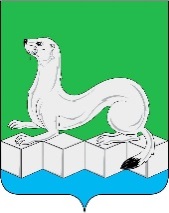 Российская ФедерацияКонтрольно-счетная палатаУсольского муниципального районаИркутской области665479, Российская Федерация, Иркутская область, Усольский муниципальный район, Белореченское муниципальное образование, рп. Белореченский, здание 100тел./факс (839543) 3-60-86 Е-mail: kspus21@mail.ruОГРН 1213800025361 ОГРН 1213800025361 ИНН 3801154463 КПП 380101001Российская ФедерацияКонтрольно-счетная палатаУсольского муниципального районаИркутской области665479, Российская Федерация, Иркутская область, Усольский муниципальный район, Белореченское муниципальное образование, рп. Белореченский, здание 100тел./факс (839543) 3-60-86 Е-mail: kspus21@mail.ruОГРН 1213800025361 ОГРН 1213800025361 ИНН 3801154463 КПП 380101001НаименованиеРешение Думы от 27.12.2022 №23Решение Думы от 28.02.2023 №36Решение Думы от 29.06.2023 №55Решение Думы от 26.09.2023 №62Решение Думы от 19.12.2023№80Последняя сводная бюджет. роспись 29.12.2023Исполнениеза 2023гБюджетная роспись1426163,551486166,021524581,531564563,851607950,471603865,471597405,96Уведомление о бюджетных ассигнованиях1426163,551486166,021524581,531564563,851607950,47ххДатаутвержденияУведомления о лимитах, бюджетных ассигнованиях 28.12.202201.03.202330.06.202326.09.202320.12.2023ххУведомление о лимитах бюджетных ассигнованиях1426163,551486166,021524581,531564563,851607950,47ххРазделподразделРешение Думы от 27.12.2022 №23 (в ред. от 19.12.2023)Проект решения Думы исполненоУтвержденные бюджетные назначения, лимиты форма 0503127Исполнение форма 0503127Разница (гр4-гр5)% исполн.Доля в общем объеме расходов решения Думы123456780701508711,48507304,41508711,48507304,411407,0799,7231,720702967520,69963665,24967520,69963665,243855,4599,6060,32070378860,477829,1678860,477829,1671031,319,934,92070932590,4231435,8732590,4231435,871154,5596,462,03100411550,211550,211550,211550,20100,000,7210062882,532882,532882,532882,530100,000,1811011749,671738,541749,671738,5411,1399,360,111603865,461526405,951603865,461526405,9577459,5195,17100,00